Ufficio per la Catechesi 	
della Diocesi di Como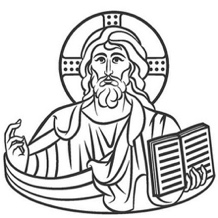 MISTERO DELLA CROCE:SEGNO DELL’AMORE DI GESÙ PER NOILETTERA ai genitori dopo l’incontroSPIEGARE IL SEGNO DELLA CROCESapete spiegare il segno della croce ai vostri bambini? Che cosa significa?Ci sono i due misteri principali della fede racchiusi in questo segno della croce: unità trinità di Dio, passione morte e risurrezione di nostro Signore Gesù Cristo.Tutti raffigurati dal segno della croce.Il segno della croce non è un segno scaramantico, il segno della croce non va fatto formato francobollo, perché rappresenta dei misteri. Non è la “sigla” d’apertura o di chiusura dei nostri incontri.Un gesto che va dalla fronte al petto, dalla spalla sinistra alla destra, a indicare che l’amore del Padre, la morte redentrice del Figlio e la potenza dello Spirito Santo ci abbracciano tutti: corpo e anima, pensieri e volontà, sensi e sentimenti, agire e soffrire.Il segno della croce lo facciamo entrando in Chiesa, all’inizio e alla fine di ogni celebrazione liturgica e in altri momenti sia comunitari che legati alla preghiera personale.Compiuto con fede, questo gesto è un segno della realtà iniziata con il Battesimo, della vita cristiana che si vuole continui a svilupparsi e a crescere. Quando entriamo in Chiesa, accanto alle porte troviamo due vasche: le acquasantiere. Servono a intingervi le dita e bagnare nel segno della croce la fronte (che richiama l’intelligenza), il cuore (che richiama la volontà e gli affetti) e le spalle (che richiamano l’attività ed il lavoro)Tutte le volte che troviamo un’acquasantiera intingiamo la mano per segnarci, pensando al grande dono ricevuto con il Battesimo. Il segno della croce è presente in ogni Sacramento. Ogni Sacramento viene conferito con il segno di croce. I Sacramenti sono quei “segni” istituiti da Gesù Cristo per comunicarci la salvezza, che è la liberazione dal peccato. La salvezza ci viene dalla morte di Gesù in croce: quindi tutti i sacramenti ci vengono dati con il segno della croce. Pensiamo ad esempio:il Battesimo: Il primo gesto che il sacerdote compie sulla fronte del bambino nel battezzarlo è quello di tracciare una piccola croce con il pollice. Dopo di lui, papà, mamma e padrini compiono lo stesso gesto.la Penitenza: il sacerdote fa il segno di croce dicendo “Io ti assolvo nel nome del Padre....” la confermazione: l’unzione sulla fronte all’Eucarestia l’Eucarestia: la benedizione sul pane e sul vino.Tutta la vita cristiana è racchiusa nel segno di croce: ha inizio con il segno di croce del Battesimo e termina sulla terra con il segno di croce della sepoltura.PREGHIERAPadre,
la fronte è la mia intelligenza,
la mia capacità di scegliere,
la mia volontà e la mia libertà:
ciò che mi fa essere immagine tua.
In essa nascono
e crescono i miei pensieri,
i miei progetti, le mie decisioni.
Padre
io ti metto nella mia fronte
affinché la mia vita
sia come tu l’hai pensata.
Figlio di Dio,
Gesù, fratello mio,
il petto è i miei sentimenti:
la capacità di amare il Padre
come tu ci hai insegnato;
la gioia di seguirti come Maestro;
l’impegno di amare gli altri
come tu ci hai amato.
Figlio di Dio,
Gesù, fratello mio,
io ti metto nel mio petto
affinché i miei sentimenti
siano sempre fondati in te.
Spirito Santo
le spalle sono il mio agire,
sono la forza per sostenere
le scelte e le decisioni,
l’impegno e la fatica
che una vita buona richiede.
Spirito Santo,
io ti metto nelle mie spalle,
perché non mi faccia mancare
il tuo aiuto per capire Gesù
e vivere come lui è vissuto.
Padre, Figlio, Spirito Santo
vi metto nella mia vita
e ve la affido. AmenIMPEGNIAMOCI con i nostri bambini ad “utilizzare” con consapevolezza il segno della croce (prima di qualcosa di importante, entrando in chiesa, da fare sulla fronte dei bimbi prima di dormire...)Partecipiamo in Quaresima alla S. Messa: i bambini saranno invitati all’altare per l’ascolto del Vangelo cui segue la consegna del disegno sul brano ascoltato, da portare a casaPrepariamo insieme la Via crucis, durante la quale ci sarà la consegna della croce: ogni gruppo riceverà 3 o 4 stazioni da leggere e utilizzare per la preghiera in famiglia, con la possibilità di modificare le intenzioni di preghiera già scritte o aggiungerne di nuove (non più di 4 per stazione). Ogni gruppo si accorderà poi col catechista per suddividersi le parti da leggere. Es: La parte di Gesù: legge papà/nonno/padrino; riflessione: legge bambino/a; preghiere: legge mamma/nonna/madrina, fratelli/sorelle grandi….